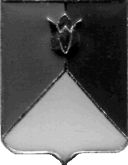 РОССИЙСКАЯ ФЕДЕРАЦИЯАДМИНИСТРАЦИЯ КУНАШАКСКОГО МУНИЦИПАЛЬНОГО РАЙОНА ЧЕЛЯБИНСКОЙ  ОБЛАСТИПОСТАНОВЛЕНИЕОт 14. 10. 2016 г. № 1222     		В соответствии с «Едиными рекомендациями по установлению на федеральном, региональном и местном уровнях систем оплаты труда работников государственных и муниципальных учреждений на 2016 год», утвержденными решением Российской трехсторонней комиссии по регулированию социально-трудовых отношений от 25.12.2015 г. протокол N 12 ПОСТАНОВЛЯЮ:   Внести  в  Положение  об  оплате труда работников   муниципальных образовательных организаций, подведомственных Управлению образования администрации Кунашакского муниципального района, утвержденное постановлением администрации Кунашакского муниципального района от 18.08.2015 года № 1524 «Об оплате труда работников муниципальных образовательных организаций, подведомственных Управлению образования администрации Кунашакского муниципального района»  следующие изменения:приложения  1 – 5 к указанному Положению изложить в новой редакции (прилагаются). 	2.       Начальнику   отдела    аналитики  и   информационных   технологий (Ватутин В.Р.) опубликовать настоящее постановление в средствах массовой информации  и разместить на официальном сайте Кунашакского муниципального района в сети Интернет.3. Настоящее постановление вступает  в силу со дня его подписания и распространяет свое действие на правоотношения, возникшие с 1 сентября 2016 года.4. Организацию контроля исполнения настоящего постановления возложить на заместителя Главы района по социальным вопросам Янтурину Г.Г.Исполняющий обязанности Главы района		                                                                              Р.Г. Галеев                                                                                     ПРИЛОЖЕНИЕ 1Профессиональные квалификационные группы общеотраслевых профессий рабочихПеречень профессий рабочих, отнесенных к профессиональным квалификационным группам общеотраслевых профессий рабочих, установлен приказом Министерства здравоохранения и социального развития Российской Федерации от 29.05.2008г. №248н «Об утверждении профессиональных квалификационных групп общеотраслевых профессий рабочих».Профессиональная квалификационная группа «Общеотраслевые профессии рабочих первого уровня»Профессиональная квалификационная группа «Общеотраслевые профессии рабочих второго уровня»           ПРИЛОЖЕНИЕ 2Профессиональные квалификационные группы общеотраслевых должностей руководителей, специалистов и служащихПеречень должностей руководителей, специалистов и служащих, отнесенных к профессиональным квалификационным группам общеотраслевых должностей руководителей, специалистов и служащих, установлен приказом Министерства здравоохранения и социального развития Российской Федерации от 29.05.2008 г. №247н «Об утверждении профессиональных квалификационных групп общеотраслевых должностей руководителей, специалистов и служащих».Профессиональная квалификационная группа «Общеотраслевые должности служащих первого уровня»Профессиональная квалификационная группа «Общеотраслевые должности служащих второго уровня»Профессиональная квалификационная группа «Общеотраслевые должности служащих третьего уровня»Профессиональная квалификационная группа «Общеотраслевые должности служащих четвертого уровня»              ПРИЛОЖЕНИЕ 3Профессиональные квалификационные группы должностей работников образованияПеречень должностей работников образования, отнесенных к профессиональным квалификационным группам должностей работников образования, установлен приказом Министерства здравоохранения и социального развития Российской Федерации от 05.05.2008 г. №216н «Об утверждении профессиональных квалификационных групп должностей работников образования»Профессиональная квалификационная группа должностей работников учебно-вспомогательного персонала первого уровняПрофессиональная квалификационная группа должностей работников учебно-вспомогательного персонала второго уровняПрофессиональная квалификационная группа должностей педагогических работниковПрофессиональная квалификационная группа должностей руководителей структурных подразделений              ПРИЛОЖЕНИЕ 4Профессиональные квалификационные группы должностей работников культуры, искусства и кинематографииПеречень должностей работников культуры, искусства и кинематографии, отнесенных к профессиональным квалификационным группам должностей  работников культуры, искусства и кинематографии, установлен приказом Министерства здравоохранения и социального развития Российской Федерации от 31.08.2007 г. №570 «Об утверждении профессиональных квалификационных групп должностей работников культуры, искусства и кинематографии»            ПРИЛОЖЕНИЕ 5Профессиональные квалификационные группы должностей медицинских и фармацевтических работниковПеречень должностей медицинских и фармацевтических работников, отнесенных к профессиональным квалификационным группам должностей медицинских и фармацевтических работников, установлен приказом Министерства здравоохранения и социального развития Российской Федерации от 06.08.2007 г. №526 «Об утверждении профессиональных квалификационных групп должностей медицинских и фармацевтических работников»Профессиональная квалификационная группа «Средний медицинский и фармацевтический персонал»Профессиональная квалификационная группа «Врачи и провизоры»Подготовила:Руководитель Управления образованияадминистрации Кунашакскогомуниципального района                                                                В.И. КарякаЮрисконсульт Правового управления администрации района                                               А.А. ЗакироваСогласовано:Заместитель Главы администрациипо социальным вопросам                                                               Г.Г. Янтурина И.о. руководителя  Финансового управленияадминистрации района                                                                   В.Р. ЮсуповаНачальник Правового управления администрации района                                               Т.Р. НафигинаРассылка:В дело – 1,Начальник отдела аналитики и информационных технологий -1,Управление образования -1О внесении изменений в постановление администрации Кунашакского муниципального района от 18.08.2015 года № 1524 «Об оплате труда работников муниципальных образовательных организаций, подведомственных Управлению образования администрации Кунашакского муниципального района»к Положению об оплате труда работников муниципальных образовательных организаций, подведомственных Управлению образования администрации Кунашакского муниципального районаКвалификационный уровеньОклад (рублей)1 квалификационный уровень(наименование профессий рабочих, по которым предусмотрено присвоение 1,2,3 квалификационных разрядов) 3 235Квалификационный уровеньОклад (рублей)1 квалификационный уровень(наименование профессий рабочих, по которым предусмотрено присвоение 4 и 5 квалификационных разрядов)3 620 2 квалификационный уровень(наименование профессий рабочих, по которым предусмотрено присвоение 6 и 7 квалификационных разрядов)3 8403 квалификационный уровень(наименование профессий рабочих, по которым предусмотрено присвоение 8 квалификационного разряда)4 0704 квалификационный уровень(наименование профессий рабочих, предусмотренных 1-3 квалификационными уровнями, выполняющих важные  (особо важные) и ответственные (особо ответственные) работы4 190к Положению об оплате труда работников муниципальных образовательных организаций, подведомственных Управлению образования администрации Кунашакского муниципального районаКвалификационный уровеньДолжностной оклад (рублей)1 квалификационный уровень(делопроизводитель, кассир, секретарь,  секретарь-машинистка, экспедитор)3 280Квалификационный уровеньДолжностной оклад (рублей)1 квалификационный уровень(диспетчер, инспектор по кадрам, лаборант, секретарь руководителя, техник, художник)3 6202 квалификационный уровень(заведующий складом, заведующий хозяйством)3 8403 квалификационный уровень(заведующий производством (шеф-повар), заведующий столовой, начальник хозяйственного отдела)3 9504 квалификационный уровень(механик)4 320Квалификационный уровеньДолжностной оклад (рублей)1 квалификационный уровень(бухгалтер, бухгалтер-ревизор, документовед, инженер-энергетик (энергетик), инженер, инженер по охране труда и технике безопасности, инженер-программист (программист), специалист по кадрам, экономист, юрисконсульт)4 5002 квалификационный уровень4 5453 квалификационный уровень4 5904 квалификационный уровень4 7105 квалификационный уровень(главные специалисты: в отделах, отделениях, лабораториях, мастерских; заместитель главного бухгалтера)4 800Квалификационный уровеньДолжностной оклад (рублей)1 квалификационный уровень4 8952 квалификационный уровень4 9903 квалификационный уровень5 360к Положению об оплате труда работников муниципальных образовательных организаций, подведомственных Управлению образования администрации Кунашакского муниципального районаКвалификационный уровеньДолжностной оклад (рублей)1 квалификационный уровень(вожатый, помощник воспитателя, секретарь учебной части)3 620Квалификационный уровеньДолжностной оклад (рублей)1 квалификационный уровень(дежурный по режиму, младший воспитатель)4 0702 квалификационный уровень(диспетчер образовательного учреждения, старший дежурный по режиму)4 190Квалификационный уровеньДолжностной оклад (рублей)1-й квалификационный уровень(инструктор по труду, инструктор по физической культуре, музыкальный руководитель, старший вожатый)в том числе:- Муниципальные общеобразовательные учреждения;6 900- Муниципальные дошкольные образовательные учреждения;6 900- Муниципальные учреждения дополнительного образования5 5202-й квалификационный уровень(инструктор-методист, концертмейстер, педагог дополнительного образования, педагог-организатор, социальный педагог, тренер-преподаватель)в том числе:- Муниципальные общеобразовательные учреждения;7 450- Муниципальные дошкольные образовательные учреждения;7 450- Муниципальные учреждения дополнительного образования5 9603-й квалификационный уровень(воспитатель, мастер производственного обучения, методист, педагог-психолог, старший инструктор-методист, старший тренер-преподаватель)в том числе:- Муниципальные общеобразовательные учреждения;7 870- Муниципальные дошкольные образовательные учреждения;7 870- Муниципальные учреждения дополнительного образования 6 0804-й квалификационный уровень(преподаватель, преподаватель-организатор основ безопасности жизнедеятельности, руководитель физического воспитания, старший воспитатель, старший методист, учитель, учитель-дефектолог, учитель-логопед)в том числе:- Муниципальные общеобразовательные учреждения;8 470- Муниципальные дошкольные образовательные учреждения;8 470- Муниципальные учреждения дополнительного образования6 410Квалификационный уровеньДолжностной оклад (рублей)1-й квалификационный уровень(заведующий (начальник) структурным подразделением: кабинетом, лабораторией, отделом, отделением, сектором, учебно-консультационным пунктом, учебной (учебно-производственной) мастерской и другими структурными подразделениями, реализующими общеобразовательную программу и образовательную программу дополнительного образования детей) 5 2502-й квалификационный уровень(заведующий (начальник) обособленным структурным подразделением, реализующим общеобразовательную программу и образовательную программу дополнительного образования детей; начальник (заведующий, директор, руководитель, управляющий): кабинета, лаборатории, отдела, отделения, сектора, учебно-консультационного пункта, учебной (учебно-производственной) мастерской, учебного хозяйства и других структурных подразделений образовательного учреждения (подразделения) начального и среднего профессионального образования, старший мастер образовательного учреждения (подразделения) начального и (или) среднего профессионального образования)5 5753-й квалификационный уровень(начальник (заведующий, директор, руководитель, управляющий) обособленного структурного подразделения образовательного учреждения (подразделения) начального и среднего профессионального образования)6 105к Положению об оплате труда работников муниципальных образовательных организаций, подведомственных Управлению образования администрации Кунашакского муниципального района	Профессиональная квалификационная группаДолжностной оклад (рублей)Профессиональная квалификационная группа «Должности руководящего состава учреждений культуры, искусства и кинематографии» (заведующий библиотеки)4 660	Профессиональная квалификационная группаДолжностной оклад (рублей)Профессиональная квалификационная группа «Должности работников культуры, искусства и кинематографии ведущего звена» (библиотекарь)4 500к Положению об оплате труда работников муниципальных образовательных организаций, подведомственных Управлению образования администрации Кунашакского муниципального района	Квалификационный уровеньДолжностной оклад (рублей)3 квалификационный уровень(медицинская сестра)6 5304 квалификационный уровень(фельдшер)6 7505 квалификационный уровень(старшая медицинская сестра)6 960	Квалификационный уровеньДолжностной оклад (рублей)2 квалификационный уровень(врачи-специалисты)10 390